Name ______________						Date _____________Mr. Schlansky								Algebra IIProving Expressions are EqualProve the following expressions are equal				2. 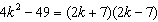 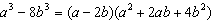 3. 			4.  = 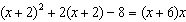 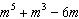 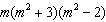 5. 		6.  = 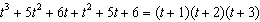 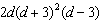 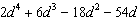 		7. Algebraically determine the values of h and k to correctly complete the identity stated below.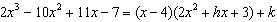 		8. Algebraically determine the values of h and k to correctly complete the identity stated below.